,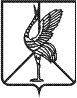 Совет городского поселения «Шерловогорское»РЕШЕНИЕ26 марта 2019 г.                                                                                       № 151                      поселок городского типа Шерловая ГораОб утверждении отчета о реализации плана социально-экономического развития городского поселения «Шерловогорское» за 2018 год.  Руководствуясь Федеральным законом от 06.10.2003 № 131-ФЗ «Об общих принципах организации местного самоуправления в Российской Федерации», Уставом городского поселения «Шерловогорское», принятым решением Совета городского поселения «Шерловогорское» 06.03.2018 № 93, Совет городского поселения «Шерловогорское» решил:1. Утвердить отчет о реализации плана социально-экономического развития городского поселения «Шерловогорское» за 2018 год.2. Настоящее решение вступает в силу на следующий день после дня его официального опубликования (обнародования).  3. Настоящее решение опубликовать (обнародовать) на официальном сайте городского поселения «Шерловогорское» информационно-телекоммуникационной сети «Интернет» (www.шерловогорское.рф).Председатель Совета городского                                  поселения «Шерловогорское» _________ Т.М.Соколовская Глава городского поселенияпоселения «Шерловогорское»_______________ А.В. Панин  ПРИЛОЖЕНИЕ                                                к решению Советагородского поселения «Шерловогорское»                                                                 от  26.03.2019  №  151                                                              Отчет  о реализации плана социально-экономического развития городского поселения «Шерловогорское» за 2018 год.Показатели социально-экономического развития за 2018 год Перечень мероприятий по реализации задач плана социально-экономического развития городского поселения «Шерловогорское» за 2018 год.№Наименование индикаторовЕд.измерения2018 гпрогнозФакт 2018гАОсновные показатели социально- экономического развития муниципального района:1.Производство промышленной продукции:1.1.Объем отгруженных товаров собственного производства, выполненных работ и услуг собственными силами (по фактическим видам деятельности в разрезе классификатора ОКВЭД) в т.ч.Добыча полезных ископаемыхОбрабатывающие производстваПроизводство и распределение электроэнергии, газа, водытыс. руб.тыс. руб.тыс. руб.тыс. руб.4845,83810,8169,0866,05592.34900.0420.0272.32.Сельское хозяйство:2.1.Продукция сельского хозяйства во всех категориях хозяйств- всегов том числе растениеводствоживотноводствоиз общего объема продукция сельхозорганизацийпродукция хозяйств населенияпродукция крестьянских (фермерских) хозяйствтыс. руб.19 300,019 300,013 200,06 100,019300,019300,013200,06100,03.Инвестиционная и строительная деятельность3.1.Инвестиции в основной капиталтыс.руб.493000,0908400.03.2.В % к предыдущему году в сопоставимых ценах%163,0219.03.3.Объем работ, выполненных по виду деятельности «строительство»тыс. руб.0,66500,03.4.Ввод в эксплуатацию жилых домов за счет всех источников финансированиятыс.кв.м общей площади0,60,13.5.В том числе за счет индивидуальных застройщиков0,60,14.Потребительский рынок4.1.Оборот розничной торговлитыс. руб.473429,034200,04.2.В процентах к предыдущему периоду, в сопоставимых ценах%104,0105,04.3.Оборот общественного питаниятыс. руб.24,522,24.4.В процентах к предыдущему периоду, в сопоставимых ценах%104,792,34.5.Объем платных услуг населению, в том числе бытовых услугтыс. руб.187,0234,05.Рынок труда и заработной платы5.1.Среднесписочная численность работников (без совместителей)чел210624855.2.Численность не занятых трудовой деятельностью граждан, ищущих работу и зарегистрированных в службе занятости чел200        1025.3.Численность официально зарегистрированных безработныхчел125615.4.Уровень зарегистрированной безработицы к трудоспособному населению%1,2        0,775.5.Среднемесячная номинальная начисленная заработная плата работниковруб.44120,348866,05.6.Годовой фонд оплаты труда работников, включая совмещениетыс. руб.1095,41978,385.7.Темп роста к предыдущему периоду%101,5102,36.Финансы6.1.Сальдированный финансовый результат: прибыль, убыток (-)тыс. руб.--7.Развитие малого предпринимательства7.1.Количество малых предприятийед.45267.2.Численность занятых на малых предприятияхчел6066207.3.Инвестиции в основной капиталмлн. руб.15,07,08.Социальная сфера8.1.Обеспеченность детей в возрасте 1-6 лет местами в дошкольных образовательных учреждениях (на 100 мест приходится детей)33338.2.Число больничных коек на 1000 населенияед.96908.3.Мощность врачебными амбулаторно-поликлинических учреждений на 1000 населенияпосещенийв смену2302308.4.Число мест в зрительных залах на 1000 населениямест2002008.5.Число книг и журналов в библиотеках на 1000 населенияед.50 30050 1158.6.Число музеев на 1000 населенияед.--8.7.Число санаторно-курортных организаций и организаций отдыхаед.--8.8.Число летних оздоровительных лагерейед.338.9.Численность детей, отдохнувших в них за леточел30508.10.Число спортивных сооружений и спортивных школа (ДЮСШ, СДЮШОР, ШВСМ)ед.339.Охрана общественного порядка9.1.Численность служащих муниципальных органов по охране общественного порядкачел--10.Жилищно-коммунальное хозяйство10.1.Жилищный фонд- всего (на конец года)кв.м.284 400284 82610.2.Средняя обеспеченность населения жильем,в том числе благоустроенным и частично благоустроеннымкв.м.19,619,610.3.Капитально отремонтированных жилых домов за годкв.м.4007,7-10.4.Число семей, получающих субсидии на оплату жилищно-коммунальных услугед.92092310.5.Общая сумма начисленных субсидий на оплату жилищно-коммунальных услугтыс. руб.3600,03920,011.Муниципальное имущество11.1.Наличие основных фондов, находящихся в муниципальной собственности:по полной стоимостипо остаточной балансовой стоимоститыс. руб.159,999,5180,0100,011.2.Стоимость имущества, планируемого к приватизации по консолидируемому бюджету, в т.ч.тыс. руб.500,0400,011.3.Доходы, получаемые от сдачи муниципального имущества в аренду тыс. руб.1100,04500,011.4.Доля доходов от использования муниципального имущества в общем объеме доходов бюджета поселения%23,69,211.5.Доля земельного налога в общем объеме доходов бюджета%         7,73,012.Территориятыс.кв.м.277410,0277410,012.1.В том числе: находящаяся в ведении муниципального образования:-во владение и безвозмездном пользовании (собственность граждан)-в аренду предоставленная юридическим лицам (собств. юр. лиц)- в государственной и муниципальной собственностинаходящаяся в собственности муниципального района предоставленная физическим лицам:-во владение и безвозмездное пользование (постоянное (бессрочное) пользование)-в аренду предоставленная физическим лицамтыс.кв.м.2680966,172,336469,0622680966,172,336469,06212.2.Площадь поселения, предназначенная для строительстватыс.кв.м.13,313,312.3.Территориальные резервы для развития поселениятыс.кв.м.13,313,313.Демография13.1.Численность постоянного населения на начало годачел1220012 07813.2.Численность постоянного населения в возрасте моложе трудоспособного на начало годачел2 942272413.3.Численность постоянного населения трудоспособного возраста на начало годачел7 289646613.4.Численность постоянного населения в возрасте старше трудоспособного на начало годачел1969288813.5.Число домохозяйствед30421813.6.Общий коэффициент рождаемости на 1000 населенияед13,48,013.7.Общий коэффициент смертности на 1000 населенияед14,213,313.8.Коэффициент естественного прироста (убыли)ед-0,4- 6813.9.Миграционный прирост (убыль)чел0,104         -14414.Органы местного самоуправления, включаяг/п и с/п14.1.Численность работающих в органах местного самоуправлениячел1414БОсновные показатели реализации отдельных полномочий по решению вопросов местного значения:1. бюджет городского поселения «Шерловогорское»-доходы – всего:-расходы - всего:тыс. руб.45448,0 48604,243518,445049,62Основные показатели реализации муниципальных целевых программ:2.1ФЦП «Жилище» на 2011-2015годы, подпрограмма «Обеспечение жильем молодых семей городского поселения «Шерловогорское»тыс. руб.192,0164,52.2.Муниципальная целевая программа «Развитие физической культуры и массового спорта  в городском поселении «Шерловогорское» на 2014-2017 годы:500,0510,5Мероприятия программы: Спортивно-массовая работа с населением:- Проведение физкультурно-спортивных мероприятий. Приобретение спортивного инвенторятыс. руб.500,0510,52.3.Муниципальная целевая программа «Развитие субъектов малого и среднего предпринимательства городского поселения «Шерловогорское» на 2014 - 2016 годы»50,00,0-пополнение активов Фонда поддержки малого предпринимательства Борзинского районатыс. руб.0,00,0- Субсидирование части затрат субъектов малого и среднего предпринимательства, связанных с уплатой процентов по кредитам, привлеченным в российских кредитных организациях на строительство (реконструкцию) для собственных нужд производственных зданий, строений и сооружений либо приобретение оборудования в целях создания и (или) развития либо модернизации производства товаров (работ,услуг).50,02.4.КИП развития монопрофильного городского поселения «Шерловогорское»- модернизация  АО «Разрез Харанорский»тыс. руб.493000,0474930,0- модернизация Шерловогорской ТЭЦтыс. руб.3000,00,0- реконструкция очистных сооруженийтыс. руб.4365,30,03.Тарифы на услуги предприятий ЖКХ для населения:в приня-том исчис-лении3.1ОАО «ТГК-14водоснабжениеруб./м³18,5422,24отоплениеруб./Гк.1257,582031,903.2.- водоотведение:ООО «Харанорское ЖКХ»руб./м³17,0317,03ООО «Эксплуатационник-ремонтник»руб./м³16,3516,35- услуг пассажирского транспортаруб/чел4040Содержание мероприятияСодержание мероприятияСроки выполненияОбъем финансированияОбъем финансированияИсполнителиСодержание мероприятияСодержание мероприятияСроки выполненияПрогноз(тыс.руб.)Факт 2018г (тыс. руб.)в т.ч. по источникам финансированияв т.ч. по источникам финансированияИсполнителиВ сфере культурыВ сфере культурыВ сфере культурыВ сфере культурыВ сфере культурыВ сфере культурыВ сфере культурыПриобретение фейерверка к юбилею поселкаПриобретение фейерверка к юбилею поселка2018г.Федеральный бюджетКБЦ «Шахтер» Приобретение фейерверка к юбилею поселкаПриобретение фейерверка к юбилею поселка2018г.Краевой бюджетКБЦ «Шахтер» Приобретение фейерверка к юбилею поселкаПриобретение фейерверка к юбилею поселка2018г.40,240,240,2Бюджет гп ШерловогорскоеКБЦ «Шахтер» Приобретение фейерверка к юбилею поселкаПриобретение фейерверка к юбилею поселка2018г.Внебюджетные источникиКБЦ «Шахтер» Приобретение деревянных стоек ко дню поселкаПриобретение деревянных стоек ко дню поселка 2018г.Федеральный бюджетКБЦ «Шахтер» Приобретение деревянных стоек ко дню поселкаПриобретение деревянных стоек ко дню поселка 2018г.Краевой бюджетКБЦ «Шахтер» Приобретение деревянных стоек ко дню поселкаПриобретение деревянных стоек ко дню поселка 2018г.5,85,85,8Бюджет гп ШерловогорскоеКБЦ «Шахтер» Приобретение деревянных стоек ко дню поселкаПриобретение деревянных стоек ко дню поселка 2018г.Внебюджетные источникиКБЦ «Шахтер» Приобретение строительных материалов, хозяйственных товаров.Приобретение строительных материалов, хозяйственных товаров. 2018г.Федеральный бюджетКБЦ «Шахтер» Приобретение строительных материалов, хозяйственных товаров.Приобретение строительных материалов, хозяйственных товаров. 2018г.Краевой бюджетКБЦ «Шахтер» Приобретение строительных материалов, хозяйственных товаров.Приобретение строительных материалов, хозяйственных товаров. 2018г.173,9173,9173,9Бюджет гп ШерловогорскоеКБЦ «Шахтер» Приобретение строительных материалов, хозяйственных товаров.Приобретение строительных материалов, хозяйственных товаров. 2018г.Внебюджетные источникиКБЦ «Шахтер» Ремонт электрической проводки (здание библиотеки)Ремонт электрической проводки (здание библиотеки)        2018г.Федеральный бюджетКБЦ «Шахтер» Ремонт электрической проводки (здание библиотеки)Ремонт электрической проводки (здание библиотеки)        2018г.Краевой бюджетКБЦ «Шахтер» Ремонт электрической проводки (здание библиотеки)Ремонт электрической проводки (здание библиотеки)        2018г.41,741,741,7Бюджет гп ШерловогорскоеКБЦ «Шахтер» Ремонт электрической проводки (здание библиотеки)Ремонт электрической проводки (здание библиотеки)        2018г.Внебюджетные источникиКБЦ «Шахтер» Приобретение подарочной продукции к праздникам: «Сагаалган»,»Маслиница», «День поселка», «День защиты детей» «Здравствуй мир».Приобретение подарочной продукции к праздникам: «Сагаалган»,»Маслиница», «День поселка», «День защиты детей» «Здравствуй мир».        2018г.Федеральный бюджетКБЦ «Шахтер» Приобретение подарочной продукции к праздникам: «Сагаалган»,»Маслиница», «День поселка», «День защиты детей» «Здравствуй мир».Приобретение подарочной продукции к праздникам: «Сагаалган»,»Маслиница», «День поселка», «День защиты детей» «Здравствуй мир».        2018г.Краевой бюджетКБЦ «Шахтер» Приобретение подарочной продукции к праздникам: «Сагаалган»,»Маслиница», «День поселка», «День защиты детей» «Здравствуй мир».Приобретение подарочной продукции к праздникам: «Сагаалган»,»Маслиница», «День поселка», «День защиты детей» «Здравствуй мир».        2018г.182,6182,6182,6Бюджет гп ШерловогорскоеКБЦ «Шахтер» Приобретение подарочной продукции к праздникам: «Сагаалган»,»Маслиница», «День поселка», «День защиты детей» «Здравствуй мир».Приобретение подарочной продукции к праздникам: «Сагаалган»,»Маслиница», «День поселка», «День защиты детей» «Здравствуй мир».        2018г.Внебюджетные источникиКБЦ «Шахтер» Итого в сфере  культурыИтого в сфере  культуры444,2444,2444,2Бюджет гп ШерловогорскоеВнебюджетные источникиВ сфере социальной политикиВ сфере социальной политикиВ сфере социальной политикиВ сфере социальной политикиВ сфере социальной политикиВ сфере социальной политикиВ сфере социальной политикиВ сфере социальной политики1. ЕДВ (Единовременные денежные выплаты)1. ЕДВ (Единовременные денежные выплаты)2018г.Федеральный бюджетБорзинский филиалГУ «ЕСРЦ»1. ЕДВ (Единовременные денежные выплаты)1. ЕДВ (Единовременные денежные выплаты)2018г.9205,29205,29205,2Краевой бюджетБорзинский филиалГУ «ЕСРЦ»1. ЕДВ (Единовременные денежные выплаты)1. ЕДВ (Единовременные денежные выплаты)2018г.Бюджет районаБорзинский филиалГУ «ЕСРЦ»1. ЕДВ (Единовременные денежные выплаты)1. ЕДВ (Единовременные денежные выплаты)2018г.Внебюджетные источникиБорзинский филиалГУ «ЕСРЦ»2. ЕДВ на ЖКУ отдельным категориям граждан2. ЕДВ на ЖКУ отдельным категориям граждан2018г.Федеральный бюджетБорзинский филиалГУ «ЕСРЦ»2. ЕДВ на ЖКУ отдельным категориям граждан2. ЕДВ на ЖКУ отдельным категориям граждан2018г.26273,026273,026273,0Краевой бюджетБорзинский филиалГУ «ЕСРЦ»2. ЕДВ на ЖКУ отдельным категориям граждан2. ЕДВ на ЖКУ отдельным категориям граждан2018г.Бюджет районаБорзинский филиалГУ «ЕСРЦ»2. ЕДВ на ЖКУ отдельным категориям граждан2. ЕДВ на ЖКУ отдельным категориям граждан2018г.Внебюджетные источникиБорзинский филиалГУ «ЕСРЦ»3. Субсидии на ЖКУ малообеспеченным гражданам3. Субсидии на ЖКУ малообеспеченным гражданам2018г.Федеральный бюджетБорзинский филиалГУ «ЕСРЦ»3. Субсидии на ЖКУ малообеспеченным гражданам3. Субсидии на ЖКУ малообеспеченным гражданам2018г.2021,62021,62021,6Краевой бюджетБорзинский филиалГУ «ЕСРЦ»3. Субсидии на ЖКУ малообеспеченным гражданам3. Субсидии на ЖКУ малообеспеченным гражданам2018г.Бюджет районаБорзинский филиалГУ «ЕСРЦ»3. Субсидии на ЖКУ малообеспеченным гражданам3. Субсидии на ЖКУ малообеспеченным гражданам2018г.Внебюджетные источникиБорзинский филиалГУ «ЕСРЦ»4. Государственная социальная помощь4. Государственная социальная помощь2018г.Федеральный бюджетБорзинский филиалГУ «ЕСРЦ».4. Государственная социальная помощь4. Государственная социальная помощь2018г.987,5987,5987,5Краевой бюджетБорзинский филиалГУ «ЕСРЦ».4. Государственная социальная помощь4. Государственная социальная помощь2018г.Бюджет районаБорзинский филиалГУ «ЕСРЦ».4. Государственная социальная помощь4. Государственная социальная помощь2018г.Внебюджетные источникиБорзинский филиалГУ «ЕСРЦ».5. Ежемесячное детское пособие5. Ежемесячное детское пособие2018г.Федеральный бюджетБорзинский филиалГУ «ЕСРЦ»5. Ежемесячное детское пособие5. Ежемесячное детское пособие2018г.4336,54336,54336,5Краевой бюджетБорзинский филиалГУ «ЕСРЦ»5. Ежемесячное детское пособие5. Ежемесячное детское пособие2018г.Бюджет районаБорзинский филиалГУ «ЕСРЦ»5. Ежемесячное детское пособие5. Ежемесячное детское пособие2018г.Внебюджетные источникиБорзинский филиалГУ «ЕСРЦ»6. Ежемесячное пособие по уходу за ребенком6. Ежемесячное пособие по уходу за ребенком2018г.Федеральный бюджетБорзинский филиалГУ «ЕСРЦ»6. Ежемесячное пособие по уходу за ребенком6. Ежемесячное пособие по уходу за ребенком2018г.7177,37177,37177,3Краевой бюджетБорзинский филиалГУ «ЕСРЦ»6. Ежемесячное пособие по уходу за ребенком6. Ежемесячное пособие по уходу за ребенком2018г.Бюджет районаБорзинский филиалГУ «ЕСРЦ»6. Ежемесячное пособие по уходу за ребенком6. Ежемесячное пособие по уходу за ребенком2018г.Внебюджетные источникиБорзинский филиалГУ «ЕСРЦ»7. Единовременное пособие при рождении ребенка7. Единовременное пособие при рождении ребенка2018г.Федеральный бюджетБорзинский филиалГУ «ЕСРЦ»7. Единовременное пособие при рождении ребенка7. Единовременное пособие при рождении ребенка2018г.31,0231,0231,02Краевой бюджетБорзинский филиалГУ «ЕСРЦ»7. Единовременное пособие при рождении ребенка7. Единовременное пособие при рождении ребенка2018г.Бюджет районаБорзинский филиалГУ «ЕСРЦ»7. Единовременное пособие при рождении ребенка7. Единовременное пособие при рождении ребенка2018г.Внебюджетные источникиБорзинский филиалГУ «ЕСРЦ»8. ЕДВ многодетным семьям8. ЕДВ многодетным семьям2018г.Федеральный бюджетБорзинский филиалГУ «ЕСРЦ»8. ЕДВ многодетным семьям8. ЕДВ многодетным семьям2018г.1271,61271,61271,6Краевой бюджетБорзинский филиалГУ «ЕСРЦ»8. ЕДВ многодетным семьям8. ЕДВ многодетным семьям2018г.Бюджет районаБорзинский филиалГУ «ЕСРЦ»8. ЕДВ многодетным семьям8. ЕДВ многодетным семьям2018г.Внебюджетные источникиБорзинский филиалГУ «ЕСРЦ»8. ЕДВ многодетным семьям8. ЕДВ многодетным семьям2018г.Краевой бюджетБорзинский филиалГУ «ЕСРЦ»8. ЕДВ многодетным семьям8. ЕДВ многодетным семьям2018г.Бюджет районаБорзинский филиалГУ «ЕСРЦ»8. ЕДВ многодетным семьям8. ЕДВ многодетным семьям2018г.Внебюджетные источникиБорзинский филиалГУ «ЕСРЦ»12. Пособие на погребение неработающим гражданам12. Пособие на погребение неработающим гражданам2018г.Федеральный бюджетБорзинский филиалГУ «ЕСРЦ»12. Пособие на погребение неработающим гражданам12. Пособие на погребение неработающим гражданам2018г.172,7172,7172,7Краевой бюджетБорзинский филиалГУ «ЕСРЦ»12. Пособие на погребение неработающим гражданам12. Пособие на погребение неработающим гражданам2018г.Бюджет районаБорзинский филиалГУ «ЕСРЦ»12. Пособие на погребение неработающим гражданам12. Пособие на погребение неработающим гражданам2018г.Внебюджетные источникиБорзинский филиалГУ «ЕСРЦ»Итого в сфере социальной политикиИтого в сфере социальной политикиФедеральный бюджетИтого в сфере социальной политикиИтого в сфере социальной политики51476,451476,451476,4Краевой бюджетИтого в сфере социальной политикиИтого в сфере социальной политикиБюджет районаИтого в сфере социальной политикиИтого в сфере социальной политикиВнебюджетные источникиВ сфере труда и занятости населенияВ сфере труда и занятости населенияВ сфере труда и занятости населенияВ сфере труда и занятости населенияВ сфере труда и занятости населенияВ сфере труда и занятости населенияВ сфере труда и занятости населенияМероприятия по профессиональному обучению и профессиональной ориентации безработных граждан и незанятого населения, всего, в том числе:Мероприятия по профессиональному обучению и профессиональной ориентации безработных граждан и незанятого населения, всего, в том числе:2018г.Федеральный бюджетГКУ ЦЗНМероприятия по профессиональному обучению и профессиональной ориентации безработных граждан и незанятого населения, всего, в том числе:Мероприятия по профессиональному обучению и профессиональной ориентации безработных граждан и незанятого населения, всего, в том числе:2018г.21,2721,2721,27Краевой бюджетГКУ ЦЗНМероприятия по профессиональному обучению и профессиональной ориентации безработных граждан и незанятого населения, всего, в том числе:Мероприятия по профессиональному обучению и профессиональной ориентации безработных граждан и незанятого населения, всего, в том числе:2018г.Бюджет гп ШерловогорскоеГКУ ЦЗНМероприятия по профессиональному обучению и профессиональной ориентации безработных граждан и незанятого населения, всего, в том числе:Мероприятия по профессиональному обучению и профессиональной ориентации безработных граждан и незанятого населения, всего, в том числе:2018г.Внебюджетные источникиГКУ ЦЗН-профессиональное обучение безработных граждан-профессиональное обучение безработных граждан2018г.Федеральный бюджетГКУ ЦЗН-профессиональное обучение безработных граждан-профессиональное обучение безработных граждан2018г.21,2721,2721,27Краевой бюджетГКУ ЦЗН-профессиональное обучение безработных граждан-профессиональное обучение безработных граждан2018г.Бюджет гп ШерловогорскоеГКУ ЦЗН-профессиональное обучение безработных граждан-профессиональное обучение безработных граждан2018г.Внебюджетные источникиГКУ ЦЗН- профессиональная ориентация- профессиональная ориентация2018г.Федеральный бюджетГКУ ЦЗН.- профессиональная ориентация- профессиональная ориентация2018г.000Краевой бюджетГКУ ЦЗН.- профессиональная ориентация- профессиональная ориентация2018г.Бюджет гп ШерловогорскоеГКУ ЦЗН.- профессиональная ориентация- профессиональная ориентация2018г.Внебюджетные источникиГКУ ЦЗН.-стипендии на профессиональное обучение-стипендии на профессиональное обучение2018г.27,2527,2527,25Федеральный бюджетГКУ ЦЗН.-стипендии на профессиональное обучение-стипендии на профессиональное обучение2018г.Краевой бюджетГКУ ЦЗН.-стипендии на профессиональное обучение-стипендии на профессиональное обучение2018г.Бюджет гп ШерловогорскоеГКУ ЦЗН.-стипендии на профессиональное обучение-стипендии на профессиональное обучение2018г.Внебюджетные источникиГКУ ЦЗН.-организация ярмарок вакансий и учебных рабочих мест -организация ярмарок вакансий и учебных рабочих мест 2018г.Федеральный бюджетГКУ ЦЗН.-организация ярмарок вакансий и учебных рабочих мест -организация ярмарок вакансий и учебных рабочих мест 2018г.000Краевой бюджетГКУ ЦЗН.-организация ярмарок вакансий и учебных рабочих мест -организация ярмарок вакансий и учебных рабочих мест 2018г.Бюджет гп ШерловогорскоеГКУ ЦЗН.-организация ярмарок вакансий и учебных рабочих мест -организация ярмарок вакансий и учебных рабочих мест 2018г.Внебюджетные источникиГКУ ЦЗН.-информирование населения и работодателей о состоянии рынка труда-информирование населения и работодателей о состоянии рынка труда2018г.Федеральный бюджетГКУ ЦЗН-информирование населения и работодателей о состоянии рынка труда-информирование населения и работодателей о состоянии рынка труда2018г.000Краевой бюджетГКУ ЦЗН-информирование населения и работодателей о состоянии рынка труда-информирование населения и работодателей о состоянии рынка труда2018г.Бюджет гпШерловогорскоеГКУ ЦЗН-информирование населения и работодателей о состоянии рынка труда-информирование населения и работодателей о состоянии рынка труда2018г.Внебюджетные источникиГКУ ЦЗНМероприятия по субсидированию граждан, особо нуждающихся в социальной защитеМероприятия по субсидированию граждан, особо нуждающихся в социальной защитеМероприятия по субсидированию граждан, особо нуждающихся в социальной защитеМероприятия по субсидированию граждан, особо нуждающихся в социальной защитеМероприятия по субсидированию граждан, особо нуждающихся в социальной защитеМероприятия по субсидированию граждан, особо нуждающихся в социальной защитеМероприятия по субсидированию граждан, особо нуждающихся в социальной защитеСоциальная адаптация безработных граждан на рынке трудаСоциальная адаптация безработных граждан на рынке труда2018г.Федеральный бюджетГКУ ЦЗНСоциальная адаптация безработных граждан на рынке трудаСоциальная адаптация безработных граждан на рынке труда2018г.000Краевой бюджетГКУ ЦЗНСоциальная адаптация безработных граждан на рынке трудаСоциальная адаптация безработных граждан на рынке труда2018г.Бюджет гп ШерловогорскоеГКУ ЦЗНСоциальная адаптация безработных граждан на рынке трудаСоциальная адаптация безработных граждан на рынке труда2018г.Внебюджетные источникиГКУ ЦЗНМероприятия по содействию занятости населениюМероприятия по содействию занятости населениюМероприятия по содействию занятости населениюМероприятия по содействию занятости населениюМероприятия по содействию занятости населениюМероприятия по содействию занятости населениюМероприятия по содействию занятости населению-организация временного трудоустройства несовершеннолетних граждан в возрасте от 14 до 18 лет -организация временного трудоустройства несовершеннолетних граждан в возрасте от 14 до 18 лет 2018г.Федеральный бюджетГКУ ЦЗН-организация временного трудоустройства несовершеннолетних граждан в возрасте от 14 до 18 лет -организация временного трудоустройства несовершеннолетних граждан в возрасте от 14 до 18 лет 2018г.146,4146,4146,4Краевой бюджетГКУ ЦЗН-организация временного трудоустройства несовершеннолетних граждан в возрасте от 14 до 18 лет -организация временного трудоустройства несовершеннолетних граждан в возрасте от 14 до 18 лет 2018г.50,00,00,0Бюджет гп ШерловогорскоеГКУ ЦЗН-организация временного трудоустройства несовершеннолетних граждан в возрасте от 14 до 18 лет -организация временного трудоустройства несовершеннолетних граждан в возрасте от 14 до 18 лет 2018г.Внебюджетные источникиГКУ ЦЗНСодействие самозанятости безработных граждан, включая оказание гражданам, признанным в установленном порядке безработными, и гражданами, приз-нанным в установленном порядке безра-ботными и прошедшим профес-сиональное обучение или получившим дополнительное профессиональное образование по направлению органов службы занятости, единовременной финансовой помощи при их государственной регистрации в качестве юридического лица, индивидуального предпринимателяСодействие самозанятости безработных граждан, включая оказание гражданам, признанным в установленном порядке безработными, и гражданами, приз-нанным в установленном порядке безра-ботными и прошедшим профес-сиональное обучение или получившим дополнительное профессиональное образование по направлению органов службы занятости, единовременной финансовой помощи при их государственной регистрации в качестве юридического лица, индивидуального предпринимателя2018г.Федеральный бюджетГКУ ЦЗНСодействие самозанятости безработных граждан, включая оказание гражданам, признанным в установленном порядке безработными, и гражданами, приз-нанным в установленном порядке безра-ботными и прошедшим профес-сиональное обучение или получившим дополнительное профессиональное образование по направлению органов службы занятости, единовременной финансовой помощи при их государственной регистрации в качестве юридического лица, индивидуального предпринимателяСодействие самозанятости безработных граждан, включая оказание гражданам, признанным в установленном порядке безработными, и гражданами, приз-нанным в установленном порядке безра-ботными и прошедшим профес-сиональное обучение или получившим дополнительное профессиональное образование по направлению органов службы занятости, единовременной финансовой помощи при их государственной регистрации в качестве юридического лица, индивидуального предпринимателя2018г.141,12        141,12         141,12 Краевой бюджетГКУ ЦЗНСодействие самозанятости безработных граждан, включая оказание гражданам, признанным в установленном порядке безработными, и гражданами, приз-нанным в установленном порядке безра-ботными и прошедшим профес-сиональное обучение или получившим дополнительное профессиональное образование по направлению органов службы занятости, единовременной финансовой помощи при их государственной регистрации в качестве юридического лица, индивидуального предпринимателяСодействие самозанятости безработных граждан, включая оказание гражданам, признанным в установленном порядке безработными, и гражданами, приз-нанным в установленном порядке безра-ботными и прошедшим профес-сиональное обучение или получившим дополнительное профессиональное образование по направлению органов службы занятости, единовременной финансовой помощи при их государственной регистрации в качестве юридического лица, индивидуального предпринимателя2018г.Бюджет гп ШерловогорскоеГКУ ЦЗНСодействие самозанятости безработных граждан, включая оказание гражданам, признанным в установленном порядке безработными, и гражданами, приз-нанным в установленном порядке безра-ботными и прошедшим профес-сиональное обучение или получившим дополнительное профессиональное образование по направлению органов службы занятости, единовременной финансовой помощи при их государственной регистрации в качестве юридического лица, индивидуального предпринимателяСодействие самозанятости безработных граждан, включая оказание гражданам, признанным в установленном порядке безработными, и гражданами, приз-нанным в установленном порядке безра-ботными и прошедшим профес-сиональное обучение или получившим дополнительное профессиональное образование по направлению органов службы занятости, единовременной финансовой помощи при их государственной регистрации в качестве юридического лица, индивидуального предпринимателя2018г.Внебюджетные источникиГКУ ЦЗНИтого в сфере труда и занятости населенияИтого в сфере труда и занятости населения27,2527,2527,25Федеральный бюджетГКУ ЦЗНИтого в сфере труда и занятости населенияИтого в сфере труда и занятости населения308,79308,79308,79Краевой бюджетГКУ ЦЗНИтого в сфере труда и занятости населенияИтого в сфере труда и занятости населения50,000Бюджет гп ШерловогорскоеГКУ ЦЗНИтого в сфере труда и занятости населенияИтого в сфере труда и занятости населенияВнебюджетные источникиГКУ ЦЗНВ сфере физической культуры и спортаВ сфере физической культуры и спортаВ сфере физической культуры и спортаВ сфере физической культуры и спортаВ сфере физической культуры и спортаВ сфере физической культуры и спортаВ сфере физической культуры и спортаВ сфере физической культуры и спортаМероприятия по развитию массового спорта (проведение турниров по волейболу, баскетболу, шахматам, настольному теннису, легкоатлети-ческой эстафеты, проведение спор-тивно-массовых мероприятий, посвя-щенных юбилейным и праздничным датам, направленных на развитие массового спорта и здорового образа жизни) Приобретение спортивного инвентаряМероприятия по развитию массового спорта (проведение турниров по волейболу, баскетболу, шахматам, настольному теннису, легкоатлети-ческой эстафеты, проведение спор-тивно-массовых мероприятий, посвя-щенных юбилейным и праздничным датам, направленных на развитие массового спорта и здорового образа жизни) Приобретение спортивного инвентаря2018г.Федеральный бюджетАдминистрация городского поселения «Шерловогорское»Мероприятия по развитию массового спорта (проведение турниров по волейболу, баскетболу, шахматам, настольному теннису, легкоатлети-ческой эстафеты, проведение спор-тивно-массовых мероприятий, посвя-щенных юбилейным и праздничным датам, направленных на развитие массового спорта и здорового образа жизни) Приобретение спортивного инвентаряМероприятия по развитию массового спорта (проведение турниров по волейболу, баскетболу, шахматам, настольному теннису, легкоатлети-ческой эстафеты, проведение спор-тивно-массовых мероприятий, посвя-щенных юбилейным и праздничным датам, направленных на развитие массового спорта и здорового образа жизни) Приобретение спортивного инвентаря2018г.Краевой бюджетАдминистрация городского поселения «Шерловогорское»Мероприятия по развитию массового спорта (проведение турниров по волейболу, баскетболу, шахматам, настольному теннису, легкоатлети-ческой эстафеты, проведение спор-тивно-массовых мероприятий, посвя-щенных юбилейным и праздничным датам, направленных на развитие массового спорта и здорового образа жизни) Приобретение спортивного инвентаряМероприятия по развитию массового спорта (проведение турниров по волейболу, баскетболу, шахматам, настольному теннису, легкоатлети-ческой эстафеты, проведение спор-тивно-массовых мероприятий, посвя-щенных юбилейным и праздничным датам, направленных на развитие массового спорта и здорового образа жизни) Приобретение спортивного инвентаря2018г.600,0510,5510,5Бюджет гп ШерловогорскоеАдминистрация городского поселения «Шерловогорское»Мероприятия по развитию массового спорта (проведение турниров по волейболу, баскетболу, шахматам, настольному теннису, легкоатлети-ческой эстафеты, проведение спор-тивно-массовых мероприятий, посвя-щенных юбилейным и праздничным датам, направленных на развитие массового спорта и здорового образа жизни) Приобретение спортивного инвентаряМероприятия по развитию массового спорта (проведение турниров по волейболу, баскетболу, шахматам, настольному теннису, легкоатлети-ческой эстафеты, проведение спор-тивно-массовых мероприятий, посвя-щенных юбилейным и праздничным датам, направленных на развитие массового спорта и здорового образа жизни) Приобретение спортивного инвентаря2018г.Внебюджетные источникиАдминистрация городского поселения «Шерловогорское»Итого в сфере физической культуры и спортаИтого в сфере физической культуры и спортаФедеральный бюджетИтого в сфере физической культуры и спортаИтого в сфере физической культуры и спортаКраевой бюджетИтого в сфере физической культуры и спортаИтого в сфере физической культуры и спорта600,0510,5510,5Бюджет гп ШерловогорскоеИтого в сфере физической культуры и спортаИтого в сфере физической культуры и спортаВнебюджетные источникиВ сфере промышленного производстваВ сфере промышленного производстваВ сфере промышленного производстваВ сфере промышленного производстваВ сфере промышленного производстваВ сфере промышленного производстваВ сфере промышленного производстваВ сфере промышленного производства1. Реализация Комплексного инвестиционного плана развития монопрофильного городского поселения «Шерловогорское» на 2013-2020 годы в т. ч.:1. Реализация Комплексного инвестиционного плана развития монопрофильного городского поселения «Шерловогорское» на 2013-2020 годы в т. ч.:Федеральный бюджетАдминистрация городского поселения «Шерловогорское»1. Реализация Комплексного инвестиционного плана развития монопрофильного городского поселения «Шерловогорское» на 2013-2020 годы в т. ч.:1. Реализация Комплексного инвестиционного плана развития монопрофильного городского поселения «Шерловогорское» на 2013-2020 годы в т. ч.:Краевой бюджетАдминистрация городского поселения «Шерловогорское»1. Реализация Комплексного инвестиционного плана развития монопрофильного городского поселения «Шерловогорское» на 2013-2020 годы в т. ч.:1. Реализация Комплексного инвестиционного плана развития монопрофильного городского поселения «Шерловогорское» на 2013-2020 годы в т. ч.:Бюджет поселенияАдминистрация городского поселения «Шерловогорское»1. Реализация Комплексного инвестиционного плана развития монопрофильного городского поселения «Шерловогорское» на 2013-2020 годы в т. ч.:1. Реализация Комплексного инвестиционного плана развития монопрофильного городского поселения «Шерловогорское» на 2013-2020 годы в т. ч.:Внебюджетные источникиАдминистрация городского поселения «Шерловогорское»- модернизация  АО «Разрез Харанорский»- модернизация  АО «Разрез Харанорский»2018г.Федеральный бюджетАдминистрация городского поселения «Шерловогорское»- модернизация  АО «Разрез Харанорский»- модернизация  АО «Разрез Харанорский»2018г.Краевой бюджетАдминистрация городского поселения «Шерловогорское»- модернизация  АО «Разрез Харанорский»- модернизация  АО «Разрез Харанорский»2018г.Бюджет районаАдминистрация городского поселения «Шерловогорское»- модернизация  АО «Разрез Харанорский»- модернизация  АО «Разрез Харанорский»2018г.493000,0474930,0474930,0Внебюджетные источникиАдминистрация городского поселения «Шерловогорское»- модернизация Шерловогорской ТЭЦ- модернизация Шерловогорской ТЭЦ2018г.Федеральный бюджетАдминистрация городского поселения «Шерловогорское»- модернизация Шерловогорской ТЭЦ- модернизация Шерловогорской ТЭЦ2018г.Краевой бюджетАдминистрация городского поселения «Шерловогорское»- модернизация Шерловогорской ТЭЦ- модернизация Шерловогорской ТЭЦ2018г.Бюджет районаАдминистрация городского поселения «Шерловогорское»- модернизация Шерловогорской ТЭЦ- модернизация Шерловогорской ТЭЦ2018г.3000,000Внебюджетные источникиАдминистрация городского поселения «Шерловогорское»- реконструкция очистных сооружений- реконструкция очистных сооружений2018г.Федеральный бюджетАдминистрация городского поселения «Шерловогорское»- реконструкция очистных сооружений- реконструкция очистных сооружений2018г.Краевой бюджетАдминистрация городского поселения «Шерловогорское»- реконструкция очистных сооружений- реконструкция очистных сооружений2018г.4000,000Бюджет поселенияАдминистрация городского поселения «Шерловогорское»- реконструкция очистных сооружений- реконструкция очистных сооружений2018г.Внебюджетные источникиАдминистрация городского поселения «Шерловогорское»Итого в сфере промышленного производстваИтого в сфере промышленного производстваФедеральный бюджетИтого в сфере промышленного производстваИтого в сфере промышленного производстваКраевой бюджетИтого в сфере промышленного производстваИтого в сфере промышленного производстваБюджет поселенияИтого в сфере промышленного производстваИтого в сфере промышленного производства500000,0   474930,0   474930,0Внебюджетные источникиВ сфере потребительского рынкаВ сфере потребительского рынкаВ сфере потребительского рынкаВ сфере потребительского рынкаВ сфере потребительского рынкаВ сфере потребительского рынкаВ сфере потребительского рынка1. Открытие новых объектов потребительского рынка и расширение ассортимента товаров и услуг:1. Открытие новых объектов потребительского рынка и расширение ассортимента товаров и услуг:Федеральный бюджетСубъекты потребительского рынка городского поселения «Шерловогорское»1. Открытие новых объектов потребительского рынка и расширение ассортимента товаров и услуг:1. Открытие новых объектов потребительского рынка и расширение ассортимента товаров и услуг:Краевой бюджетСубъекты потребительского рынка городского поселения «Шерловогорское»1. Открытие новых объектов потребительского рынка и расширение ассортимента товаров и услуг:1. Открытие новых объектов потребительского рынка и расширение ассортимента товаров и услуг:Бюджет поселенияСубъекты потребительского рынка городского поселения «Шерловогорское»1. Открытие новых объектов потребительского рынка и расширение ассортимента товаров и услуг:1. Открытие новых объектов потребительского рынка и расширение ассортимента товаров и услуг:Внебюджетные источникиСубъекты потребительского рынка городского поселения «Шерловогорское»Строительство магазина мкр.2/7Строительство магазина мкр.2/72018г.Федеральный бюджетИП Давтян К.Ю.Строительство магазина мкр.2/7Строительство магазина мкр.2/72018г.Краевой бюджетИП Давтян К.Ю.Строительство магазина мкр.2/7Строительство магазина мкр.2/72018г.Бюджет поселенияИП Давтян К.Ю.Строительство магазина мкр.2/7Строительство магазина мкр.2/72018г.600,0600,0600,0Внебюджетные источникиИП Давтян К.Ю.СППК «Шеван» (строительство стоянок, закуп техники, животных)СППК «Шеван» (строительство стоянок, закуп техники, животных)2018г.11400,011400,011400,0Внебюджетные источникиКФХ Карамов О.Г.КФХ Шестакова А.Н.КФХ Путилов А.М.Итого в сфере потребительского рынкаИтого в сфере потребительского рынкаФедеральный бюджетИтого в сфере потребительского рынкаИтого в сфере потребительского рынкаКраевой бюджетИтого в сфере потребительского рынкаИтого в сфере потребительского рынкаБюджет поселенияИтого в сфере потребительского рынкаИтого в сфере потребительского рынка12000,0       12000,0       12000,0Внебюджетные источникиВ сфере сельского хозяйстваВ сфере сельского хозяйстваВ сфере сельского хозяйстваВ сфере сельского хозяйстваВ сфере сельского хозяйстваВ сфере сельского хозяйстваВ сфере сельского хозяйстваСубсидия владельцам ЛПХ на компенсацию части стоимости для искусственного осеменения животныхСубсидия владельцам ЛПХ на компенсацию части стоимости для искусственного осеменения животных2018г. Федеральный бюджетАдминистрация гп «Шерловогорское»Субсидия владельцам ЛПХ на компенсацию части стоимости для искусственного осеменения животныхСубсидия владельцам ЛПХ на компенсацию части стоимости для искусственного осеменения животных2018г. 100,00,00,0Краевой бюджетАдминистрация гп «Шерловогорское»Субсидия владельцам ЛПХ на компенсацию части стоимости для искусственного осеменения животныхСубсидия владельцам ЛПХ на компенсацию части стоимости для искусственного осеменения животных2018г. Бюджет поселенияАдминистрация гп «Шерловогорское»Субсидия владельцам ЛПХ на компенсацию части стоимости для искусственного осеменения животныхСубсидия владельцам ЛПХ на компенсацию части стоимости для искусственного осеменения животных2018г. Внебюджетные источникиАдминистрация гп «Шерловогорское»Субсидия ЛПХ на компенсацию части стоимости для искусственного осеменения животных (быки производители)Субсидия ЛПХ на компенсацию части стоимости для искусственного осеменения животных (быки производители)2018г.  Федеральный бюджетАдминистрация гп «Шерловогорское»Субсидия ЛПХ на компенсацию части стоимости для искусственного осеменения животных (быки производители)Субсидия ЛПХ на компенсацию части стоимости для искусственного осеменения животных (быки производители)2018г.  90,00,00,0Краевой бюджетАдминистрация гп «Шерловогорское»Субсидия ЛПХ на компенсацию части стоимости для искусственного осеменения животных (быки производители)Субсидия ЛПХ на компенсацию части стоимости для искусственного осеменения животных (быки производители)2018г.  Бюджет районаАдминистрация гп «Шерловогорское»Субсидия ЛПХ на компенсацию части стоимости для искусственного осеменения животных (быки производители)Субсидия ЛПХ на компенсацию части стоимости для искусственного осеменения животных (быки производители)2018г.  Внебюджетные источникиАдминистрация гп «Шерловогорское»Итого в сфере сельского хозяйстваИтого в сфере сельского хозяйстваФедеральный бюджетИтого в сфере сельского хозяйстваИтого в сфере сельского хозяйства190,00,00,0Краевой бюджетИтого в сфере сельского хозяйстваИтого в сфере сельского хозяйстваБюджет поселенияИтого в сфере сельского хозяйстваИтого в сфере сельского хозяйстваВнебюджетные источникиВ сфере развития малого и среднего предпринимательстваВ сфере развития малого и среднего предпринимательстваВ сфере развития малого и среднего предпринимательстваВ сфере развития малого и среднего предпринимательстваВ сфере развития малого и среднего предпринимательстваВ сфере развития малого и среднего предпринимательстваВ сфере развития малого и среднего предпринимательстваВ сфере развития малого и среднего предпринимательства1. Муниципальная целевая программа «Развитие субъектов малого и среднего предпринимательства городского поселения «Шерловогорское» на 2014 - 2016 годы»1. Муниципальная целевая программа «Развитие субъектов малого и среднего предпринимательства городского поселения «Шерловогорское» на 2014 - 2016 годы»Бюджет администрации городского поселения «Шерловогорское»Администрация гп «Шерловогорское»-Пополнение активов Фонда поддержки малого предпринимательства Борзинс-кого района-Пополнение активов Фонда поддержки малого предпринимательства Борзинс-кого района2018г.100,000Бюджет администрации городского поселения «Шерловогорское»Администрация гп «Шерловогорское»- Предоставление субсидий в виде грантов субъектам малого и среднего предпринимательства- Предоставление субсидий в виде грантов субъектам малого и среднего предпринимательства2018г.00Федеральный бюджетАдминистрация гп «Шерловогорское»- Предоставление субсидий в виде грантов субъектам малого и среднего предпринимательства- Предоставление субсидий в виде грантов субъектам малого и среднего предпринимательства00Краевой бюджетАдминистрация гп «Шерловогорское»- Предоставление субсидий в виде грантов субъектам малого и среднего предпринимательства- Предоставление субсидий в виде грантов субъектам малого и среднего предпринимательства100,000Бюджет администрации городского поселения «Шерловогорское»Администрация гп «Шерловогорское»100,000В сфере жилищно-коммунального хозяйства, транспорта, связиВ сфере жилищно-коммунального хозяйства, транспорта, связиВ сфере жилищно-коммунального хозяйства, транспорта, связиВ сфере жилищно-коммунального хозяйства, транспорта, связиВ сфере жилищно-коммунального хозяйства, транспорта, связиВ сфере жилищно-коммунального хозяйства, транспорта, связиВ сфере жилищно-коммунального хозяйства, транспорта, связиВ сфере жилищно-коммунального хозяйства, транспорта, связиМероприятия по развитию жилищно-коммунального хозяйстваМероприятия по развитию жилищно-коммунального хозяйстваМероприятия по развитию жилищно-коммунального хозяйстваМероприятия по развитию жилищно-коммунального хозяйстваМероприятия по развитию жилищно-коммунального хозяйстваМероприятия по развитию жилищно-коммунального хозяйстваМероприятия по развитию жилищно-коммунального хозяйстваМероприятия по развитию жилищно-коммунального хозяйстваКапитальный ремонт муниципального жилищного фонда Капитальный ремонт муниципального жилищного фонда 2018г.2520,0     3437,0     3437,0Бюджет городского  поселения «Шерловогорское»Администрация гп «Шерловогорское»Ремонт квартиры 48 мкр. Сельский строитель, дом 3 Ремонт квартиры 48 мкр. Сельский строитель, дом 3 2018г.28,228,228,2Бюджет городского  поселения «Шерловогорское»Администрация гп «Шерловогорское»Ремонт квартиры 6 ул. Горького д.18 Ремонт квартиры 6 ул. Горького д.18 2018г.5,45,45,4Бюджет городского  поселения «Шерловогорское»Администрация гп «Шерловогорское»Ремонт квартиры 2 ул. Разведочная д.5 Ремонт квартиры 2 ул. Разведочная д.5 2018г.46,546,546,5Бюджет городского  поселения «Шерловогорское»Администрация гп «Шерловогорское»Ремонт квартиры 3 ул. Торговая д.36  Ремонт квартиры 3 ул. Торговая д.36  2018г.22,022,022,0Бюджет городского  поселения «Шерловогорское»Администрация гп «Шерловогорское»Ремонт чердачного перекрытия д.17 ул. Горького Ремонт чердачного перекрытия д.17 ул. Горького 2018г.31,731,731,7Бюджет городского  поселения «Шерловогорское»Администрация гп «Шерловогорское»Ремонт квартиры 3 ул. Ленина д.21 Ремонт квартиры 3 ул. Ленина д.21 2018г.99,999,999,9Бюджет городского  поселения «Шерловогорское»Администрация гп «Шерловогорское»Ремонт 6 муниципальных квартир по контракту ООО «Ирбис»Ремонт 6 муниципальных квартир по контракту ООО «Ирбис»2018г.1007,71007,71007,7Бюджет городского  поселения «Шерловогорское»Администрация гп «Шерловогорское»Уличное освещение улицУличное освещение улиц2018г.1200,0900,0900,0Бюджет городского  поселения «Шерловогорское»Администрация гп «Шерловогорское»Техническое обслуживание линий наружного освещенияТехническое обслуживание линий наружного освещения2018г.300,0491,9491,9Бюджет городского  поселения «Шерловогорское»Администрация гп «Шерловогорское»Содержание кладбищаСодержание кладбища2018г.179,0230,0230,0Бюджет городского  поселения «Шерловогорское»Администрация гп «Шерловогорское»Санитарная очистка поселка Санитарная очистка поселка 2018г.800,0650,0650,0Бюджет городского  поселения «Шерловогорское»Администрация гп «Шерловогорское»Вывоз ТБО Вывоз ТБО 2018г.183,3183,3183,3Бюджет городского  поселения «Шерловогорское»Администрация гп «Шерловогорское»Ремонт уличного освещения мкр. Сельский СтроительРемонт уличного освещения мкр. Сельский Строитель2018г.550,0550,0550,0Бюджет городского  поселения «Шерловогорское»Администрация гп «Шерловогорское»Подвоз воды частному сектору «ООО Эксплуатационник-Ремонтник»Подвоз воды частному сектору «ООО Эксплуатационник-Ремонтник»2018г.300,0300,0300,0Бюджет городского  поселения «Шерловогорское»Администрация гп «Шерловогорское»Ремонт блока емкостей очистных сооружений п. Шерловая Гора (1)Ремонт блока емкостей очистных сооружений п. Шерловая Гора (1)2018г.800,3800,3800,3Бюджет городского  поселения «Шерловогорское»Администрация гп «Шерловогорское»Ремонт блока емкостей очистных сооружений п. Шерловая Гора (2)Ремонт блока емкостей очистных сооружений п. Шерловая Гора (2)2018г.767,3767,3767,3Бюджет городского  поселения «Шерловогорское»Администрация гп «Шерловогорское»Ремонт рынка пгт Шерловая гораРемонт рынка пгт Шерловая гора2018г.      70,070,070,0Бюджет городского  поселения «Шерловогорское»Администрация гп «Шерловогорское»Экспертиза смет по муниципальной программе «Комфортная городская среда»Экспертиза смет по муниципальной программе «Комфортная городская среда»2018г.23,623,623,6Бюджет городского  поселения «Шерловогорское»Администрация гп «Шерловогорское»Благоустройство придомовой терри-тории ул. Шахтерская д.2 Благоустройство придомовой терри-тории ул. Шахтерская д.2 2018г.454,3454,3454,3Бюджет городского  поселения «Шерловогорское»Администрация гп «Шерловогорское»Ограждение парка ул. ЛенинаОграждение парка ул. Ленина2018г.1892,81892,81892,8Бюджет городского  поселения «Шерловогорское»Администрация гп «Шерловогорское»Техническое обслуживание дорог ООО «Борзинское ДЭУ»Техническое обслуживание дорог ООО «Борзинское ДЭУ»2018г.863,8863,8863,8Бюджет городского  поселения «Шерловогорское»Администрация гп «Шерловогорское»Разработка проекта организации дорожного движения ООО «Проектгруппа»Разработка проекта организации дорожного движения ООО «Проектгруппа»2018г.98,098,098,0Бюджет городского  поселения «Шерловогорское»Администрация гп «Шерловогорское»Асфальтирование дороги ул. 50 лет Октября Асфальтирование дороги ул. 50 лет Октября 2018г.140014001400Бюджет городского  поселения «Шерловогорское»Администрация гп «Шерловогорское»Демонтаж бордюр ул. 50 лет ОктябряДемонтаж бордюр ул. 50 лет Октября2018г.97,497,497,4Бюджет городского  поселения «Шерловогорское»Администрация гп «Шерловогорское»Исправления профиля дороги улиц Полевая, Чапаева, Советская, Лазо.Исправления профиля дороги улиц Полевая, Чапаева, Советская, Лазо.2018г.316,0316,0316,0Бюджет городского  поселения «Шерловогорское»Администрация гп «Шерловогорское»Горизонтальная разметка центральных улиц: Ленина, 50 лет Октября.Горизонтальная разметка центральных улиц: Ленина, 50 лет Октября.2018г.54,154,154,1Бюджет городского  поселения «Шерловогорское»Администрация гп «Шерловогорское»Благоустройство придомовых террито-рий ул. Дзержинского д.4; д.6, мкр. Сельский Строитель д.5Благоустройство придомовых террито-рий ул. Дзержинского д.4; д.6, мкр. Сельский Строитель д.52018г.1100,01100,01100,0Бюджет городского  поселения «Шерловогорское»Администрация гп «Шерловогорское»15211,315921,215921,2Бюджет городского  поселения «Шерловогорское»Администрация гп «Шерловогорское»Иные мероприятия, финансированные из бюджета городского поселения «Шерловогорское»Иные мероприятия, финансированные из бюджета городского поселения «Шерловогорское»Иные мероприятия, финансированные из бюджета городского поселения «Шерловогорское»Иные мероприятия, финансированные из бюджета городского поселения «Шерловогорское»Иные мероприятия, финансированные из бюджета городского поселения «Шерловогорское»Иные мероприятия, финансированные из бюджета городского поселения «Шерловогорское»Иные мероприятия, финансированные из бюджета городского поселения «Шерловогорское»Мероприятия по ГО и ЧСМероприятия по ГО и ЧС2018г.260,0140,6140,6Бюджет городского  поселения «Шерловогорское»Администрация гп «Шерловогорское»Финансирование целевой программы «Содействие занятости населения Забайкальского края в 2017 году»Финансирование целевой программы «Содействие занятости населения Забайкальского края в 2017 году»50,00,00,0Бюджет городского  поселения «Шерловогорское»Администрация гп «Шерловогорское»Финансирование целевой программы «Содействие занятости населения Забайкальского края в 2017 году»Финансирование целевой программы «Содействие занятости населения Забайкальского края в 2017 году»Внебюджетные средстваФинансирование целевой программы «Обеспечение жильем молодых семей на 2016-2020 годы»Финансирование целевой программы «Обеспечение жильем молодых семей на 2016-2020 годы»100,0164,5164,5Бюджет городского  поселения «Шерловогорское»Администрация гп «Шерловогорское»Социальная помощь населениюСоциальная помощь населению79,079,079,0Бюджет городского  поселения «Шерловогорское»Администрация гп «Шерловогорское»Бюджет городского  поселения «Шерловогорское»Администрация гп «Шерловогорское»итогоитого489,0     384,1     384,1Итого по отчетуИтого по отчету555440,6555666,4555666,4000Федеральный бюджет51666,451476,451476,4Краевой бюджет16844,217260,017260,0Бюджет администрации городского поселения «Шерловогорское»486930,0486930,0486930,0Внебюджетные средства